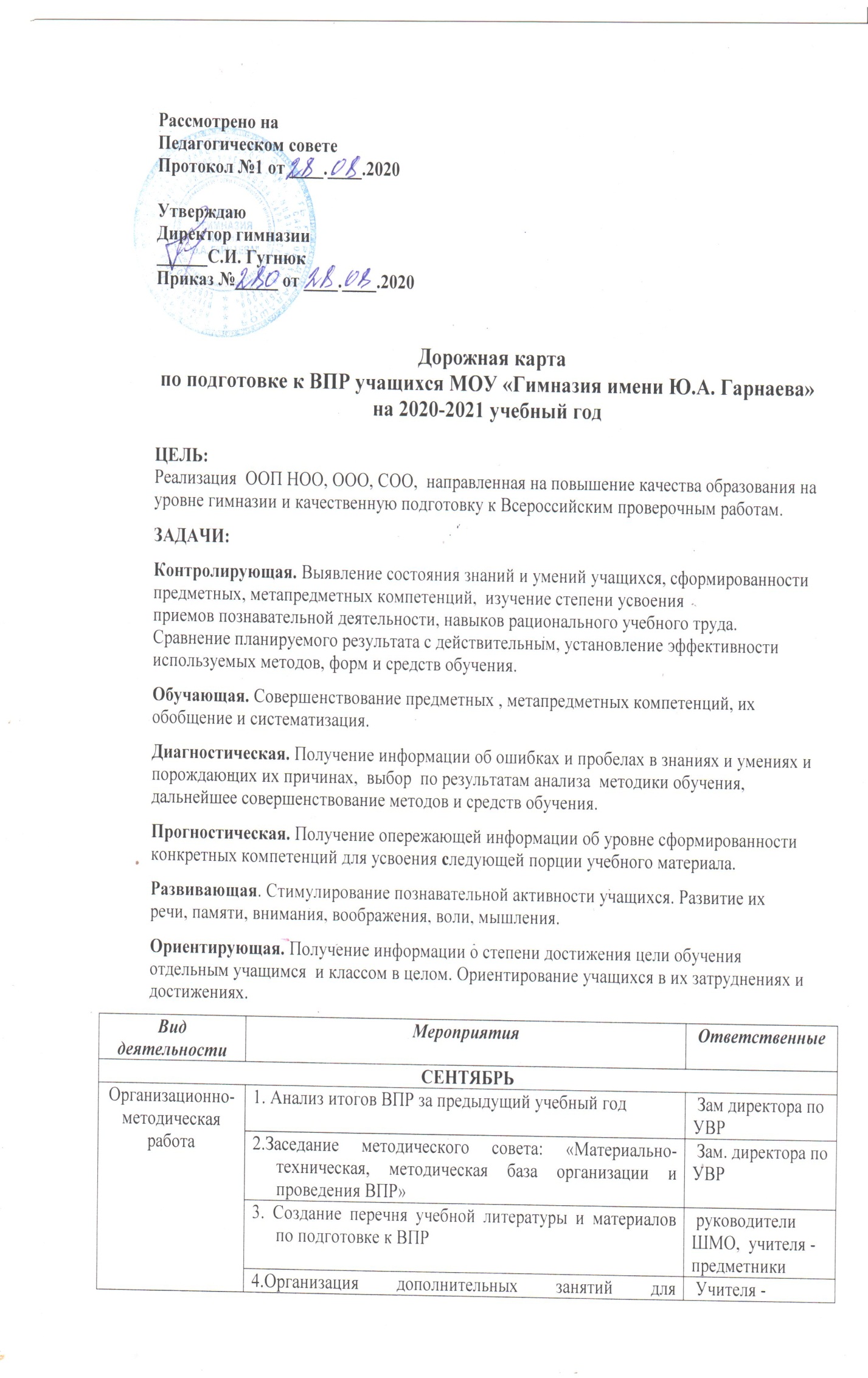 4.Организация дополнительных занятий для обучающихся по предметам, выносимым на ВПР Учителя -предметники5.Организация и проведение ВПР по предметам в 4-9 классах с 14.09 по 09.10.2021Зам директора по УВР6. Согласование кандидатур общественных наблюдателейРабота с обучающимися1.Консультации (в том числе индивидуальные) обучающихся по предметам Учителя Работа с обучающимися2. Информирование по вопросам подготовки к ВПР:Содержание инструкций по подготовке к ВПР;Правила поведения на ВПР;Задания ВПР на  официальных  сайтах Руководители ШМО, учителя Работа с родителями1.Индивидуальные консультации родителей.2.Родительские собрания в 5-11 классах Учителя Классные руководителиРабота с педагогическим коллективом1.Информирование о нормативно-правовой базе проведения ВПР Зам. директора по УВР, учителя Работа с педагогическим коллективом2.Утверждение планов подготовки к ВПР по предметам. Обеспечение готовности учащихся выполнять задания различного уровня сложности руководители ШМО, учителя Работа с педагогическим коллективом3.Работа с классными руководителями по проблемам «Контроль предметной подготовки учащихся», «Психологическая подготовка обучающихся к проведению ВПР» Зам. директора по УВР,  педагог- психологРабота с педагогическим коллективом4.Разработка и формирование пакета рекомендаций для учителей по вопросам подготовки к ВПР. Зам. директора по УВРОКТЯБРЬОКТЯБРЬОКТЯБРЬОрганизационно-методическаяработа1.Методический совет с повесткой дня: -анализ итогов ВПР, проведенных  в сентябре-октябре-Организация научно-методической работы по вопросам подготовки к ВПР в апреле 2021 года Зам. директора по УВР, учителя предметникиОрганизационно-методическаяработа2.Контроль учебной нагрузки обучающихся.     -Дозировка домашнего задания;-Проведения консультаций;-Работа со слабоуспевающими Зам. директора по УВР, учителя Работа с обучающимисяРабота с обучающимися1.Организация индивидуально - дифференцированного подхода к учащимся. Определение индивидуальной образовательной траектории обучающихся (по предметам с низким качеством знаний по результатам ВПР-2019)2.Консультации (в том числе индивидуальные) обучающихся по предметамУчителя Работа с родителями1.Ознакомление родителей обучающихся с новыми инструкциями по проведению ВПР на родительском собрании Зам. директора по УВР Работа с педагогическим коллективом1..Методический семинар на тему «Педагогические условия обеспечения качества проведения ВПР» Зам. директора по УВР Работа с педагогическим коллективом2.Работа с классными руководителями по изучению индивидуальных особенностей обучающихся с целью выработки оптимальной стратегии подготовки к ВПР. Руководители ШМОНОЯБРЬНОЯБРЬНОЯБРЬОрганизационно-методическаяработа1..Инструктивно-методическая работа с классными руководителями,  учащимися, родителями о целях и технологиях проведения ВПР Зам. директора по УВР Организационно-методическаяработаУтверждение графика консультаций в 4-8 классах по подготовке к ВПРДиректорРабота с обучающимися1. Консультации (в том числе индивидуальные) обучающихся по предметамУчителя Работа с обучающимися2.Организация работы с заданиями различной сложности.Учителя Работа с педагогическим коллективом1.Информирование по вопросам подготовки обучающихся  к ВПРЗам. директора по УВРРабота с педагогическим коллективом2.Подготовка проведения тренировочного ВПР в 4-8 классах по математике:  подготовка материала, составление расписания проведения ВПР Зам. директора по УВРДЕКАБРЬДЕКАБРЬДЕКАБРЬОрганизационно-методическаяработа1.Методический совет с повесткой дня «О ходе подготовки обучающихся к ВПР» Зам. директора по УВРОрганизационно-методическаяработа2. Подготовка материалов (информационных, наглядных) к выступлению на родительских собраниях Учителя Нормативные документы1.Оформление протокола родительского собрания по ознакомлению с нормативными документамиКлассные руководителиРабота с обучающимися1.Консультации (в том числе индивидуальные) обучающихся по предметамУчителя Работа с обучающимися2.Организация работы с заданиями различной сложности.Учителя Работа с педагогическим коллективом1. Контроль подготовки к ВПР Зам. директора по УВР ЯНВАРЬЯНВАРЬЯНВАРЬРабота с обучающимися1.Консультации (в том числе индивидуальные) обучающихся по предметамУчителя Работа с обучающимися2. Организация работы с заданиями различной сложностиРабота с педагогическим коллективом1.Совещание «Психологическое сопровождение ВПР»2.Корректировка рабочих программ учебных предметов с учётом графика проведения ВПРЗам. директора по УВР Педагог-психологФЕВРАЛЬФЕВРАЛЬФЕВРАЛЬОрганизационно-методическаяработа1.Подготовка документации для проведения ВПР. Диагностика. Прогнозы. Зам. директора по УВР, учителя Работа с обучающимися Работа с обучающимися 1.Консультации (в том числе индивидуальные) обучающихся по предметамУчителя Работа с обучающимися 2. Организация работы с заданиями различной сложностиУчителя Работа с родителями1. Проведение родительского собрания, вопросам подготовки обучающихся  к ВПР  Зам. директора по УВР, Кл. руководителиМАРТМАРТМАРТРабота с обучающимисяРабота с обучающимися1.Консультации (в том числе индивидуальные) обучающихся по предметамУчителя Работа с обучающимися2. Организация работы с заданиями различной сложностиУчителя Работа с педагогическим коллективом1.Работа с классными руководителями. 2.Мониторинг успеваемости по предметам, выносимым на ВПР3.Контроль подготовки к ВПР4.Подготовка проведения тренировочного ВПР в 4-8 классах по русскому языку:  подготовка материала, составление расписания проведения ВПР Зам. директора по УВР, учителя Нормативные документы1. Утверждение графика проведения ВПР, списков учителей и общественных наблюдателей  Классные руководителиАПРЕЛЬАПРЕЛЬАПРЕЛЬРабота с обучающимися1.Консультации (в том числе индивидуальные) обучающихся по предметамУчителя Работа с обучающимися2.Организация работы с заданиями различной сложности.Учителя Организационно-методическаяработа1.Размещение расписания ВПР на информационном стенде Зам. директора по УВР Нормативные документы4. Подготовка приказа о проведении ВПР. Директор Работа администрации5.Проведение ВПРЗам. директора по УВР, учителя Работа с педагогическим коллективом1. Работа с классными руководителями. Контроль подготовки к ВПРЗам. директора по УВР, учителя МАЙРабота с педагогическим коллективом1Анализ итогов ВПР по предметамучителя Организационно-методическаяработа1.Заседание методического совета по итогам анализа результатов ВПР 2.Планирование работы по подготовке и проведению ВПР в 2021-2022 учебном году Зам. директора по УВР руководители ШМО,